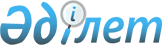 Қарағанды қаласының жерлерін аймақтарға бөлу жобасын (схемасын) бекіту және жер салығының мөлшерлемелерін арттыру туралыҚарағанды қалалық мәслихатының 2022 жылғы 23 қарашадағы № 218 шешімі
      ЗҚАИ-ның ескертпесі!
      Осы шешім 01.01.2023 бастап қолданысқа енгізіледі.
      Қазақстан Республикасының Жер Кодексінің 8 бабына, Қазақстан Республикасының "Салық және бюджетке төленетін басқа да міндетті төлемдер туралы (Салық Кодексі)" Кодексінің 510, 531 баптарына сәйкес Қарағанды қалалық мәслихаты ШЕШТІ:
      1. Қарағанды қаласының жерлерін аймақтарға бөлу жобасы (схемасы) осы шешімнің 1 қосымшасына сәйкес бекітілсін.
      2. Қарағанды қаласының жер салығының мөлшерлемелері осы шешімнің 2 қосымшасына сәйкес арттырылсын.
      3. Қарағанды қалалық мәслихатының "Салық салу мақсаттары үшін Қарағанды қаласының аумағын аймақтандыру схемасын бекіту туралы" 2019 жылғы 25 сәуірдегі № 388 шешімінің (нормативтік құқықтық актілерді мемлекеттік тіркеу Тізілімінде № 5326 тіркелді) күші жойылды деп танылсын.
      4. Осы шешім 2023 жылдың 1 қаңтардан бастап қолданысқа енгізіледі. Қарағанды қаласының жерін аймақтарға бөлу жобасы (схемасы)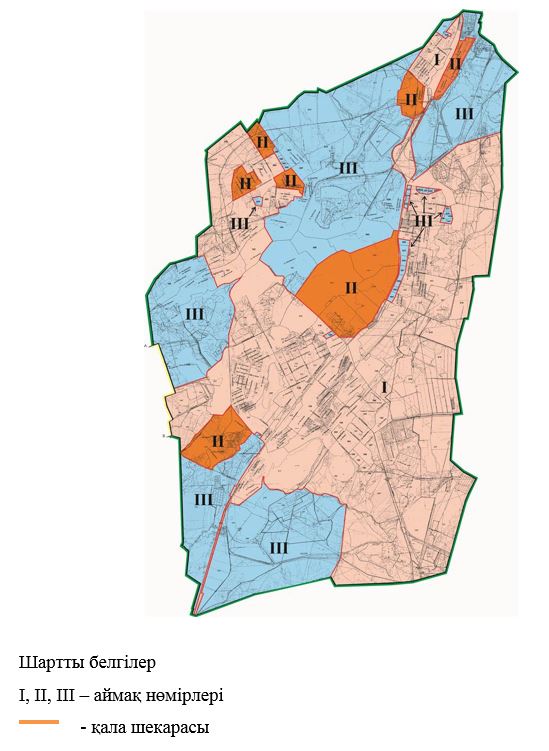  Қарағанды қаласының жерлерін аймақтарға бөлу жобасы (схемасы) негізінде жер салығының мөлшерлемелерінің арттыруы
					© 2012. Қазақстан Республикасы Әділет министрлігінің «Қазақстан Республикасының Заңнама және құқықтық ақпарат институты» ШЖҚ РМК
				
      Қалалық мәслихат хатшысы

Қ. Бексұлтанов
23.11.2022ж.
VІІ шақырылған
Қарағанды қалалық
мәслихатының XXVIII
сессияның № 218 шешіміне
№ 1 қосымша23.11.2022ж.
VІІ шақырылған
Қарағанды қалалық
мәслихатының XXVIII
сессияның № 218 шешіміне
№ 2 қосымша
Аймақ нөмірлері
Жер салығының мөлшерлемелерінің арттыру пайызы
I
+50%
II
+45%
III
+20%